Employee Social Security Deferment Payback AgreementI, ____________________, hereby authorize [company name] to withhold from my wages the total amount of $_______________ which shall be withheld at a rate of $__________ per pay period for __________ [specify number] of pay periods for the purpose of [explain reason for withholding]. I further agree that, in the event my employment shall terminate, either voluntarily or involuntarily, prior to the full repayment of the total amount set forth above, the company may withhold the remaining amount owed from my final pay, except to the extent prohibited by federal or state minimum wage law. I represent that this authorization is executed voluntarily and has not been made as a condition of my continued employment._______________________________     ___________________________      ___________________________Employee Name	                      Payroll Name                          HR Name_______________________________     ___________________________      ___________________________ Date                      	                                  Date		                            Date			_______________________________     ___________________________      ___________________________Employee Signature	                  Payroll Signature	           HR Signature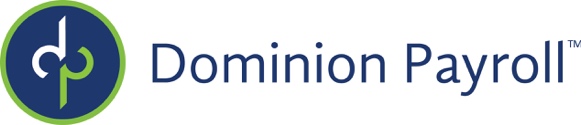 